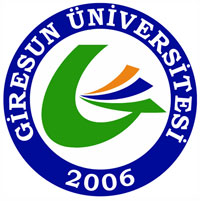   T.C   GİRESUN ÜNİVERSİTESİSAĞLIK BİLİMLERİ ENSTİTÜSÜ     DOKTORA YETERLİK BAŞVURU DİLEKÇESİSAĞLIK BİLİMLERİ ENSTİTÜSÜ MÜDÜRLÜĞÜNEEnstitünüz  ……………………………….. Anabilim Dalında ………………….nolu doktora öğrencisiyim. Doktora yeterlilik sınavına ilk / ikinci kez girmek istiyorum. Gereğini saygılarımla arz ederim.  Tarih : ………/ ……... / 20……..			Adı Soyadı			 İmza		....................................................................................................................Ek: 2 Adet ÜDS / KPDS Sınav Sonuç BelgesiDoktora Not Dökümü	